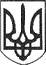 РЕШЕТИЛІВСЬКА МІСЬКА РАДАПОЛТАВСЬКОЇ ОБЛАСТІВИКОНАВЧИЙ КОМІТЕТРІШЕННЯ04 жовтня 2019 року                                                                                         № 162Про виплату грошовоїдопомоги 	Відповідно до ст. 34 Закону України ,,Про місцеве самоврядування в Україні”, рішення Решетилівської міської ради сьомого скликання від 09.11.2018 року ,,Про затвердження Комплексної програми соціального захисту населення Решетилівської міської ради на 2019-2023 роки” (11 позачергова сесія) (зі змінами), протоколу засідання комісії щодо визначення суми виплати грошової допомоги на лікування жителям громади, які опинилися у складних життєвих обставинах від  03 жовтня 2019 року № 13, розглянувши заяву і подані документи Шатравки І.О. та необхідність у постійному лікуванні її дитини Шатравки А.О., виконавчий комітет Решетилівської міської ради ВИРІШИВ:	Відділу бухгалтерського обліку, звітності та адміністративно-господарського забезпечення виплатити, як виняток, грошову допомогу в розмірі 10000 (десять тисяч) грн. Шатравці Ірині Олександрівні, яка зареєстрована за адресою: вул. ******, *** м. Решетилівка Полтавської області на лікування дитини Шатравки Анастасії Олегівни.Заступник міського голови                                              Ю.С. ШинкарчукМомот Д.С., 2 19 67